Обобщение практики осуществления муниципального земельного контроля на территории Подкаменского муниципального образования за 2019 год        Обобщение практики осуществления муниципального земельного  контроля, в том числе с указанием наиболее часто встречающихся случаев нарушений обязательных требований с рекомендациями в отношении мер, которые должны приниматься юридическими лицами, индивидуальными предпринимателями в целях недопущения таких нарушений, проводится органом муниципального контроля в целях исполнения требований статьи 8.2. Федерального закона от 26.12.2008 № 294-ФЗ «О защите прав юридических лиц и индивидуальных предпринимателей при осуществлении государственного контроля (надзора) и муниципального контроля».Целями обобщения практики осуществления муниципального земельного контроля  на территории Подкаменского муниципального образования являются:обеспечение доступности сведений о практике осуществления муниципального земельного  контроля на территории Подкаменского муниципального образования Задачами обобщения практики осуществления муниципального земельного контроля  на территории Подкаменского муниципального образования :выявление и пресечение несоблюдения юридическими лицами, индивидуальными предпринимателями обязательных требований, установленных федеральными законами и законами Иркутской области, а также муниципальными правовыми актами Подкаменского муниципального образования;выявление и устранение причин, порождающих нарушения обязательных требований, и условий, способствующих совершению таких нарушений или облегчающих их совершение;выработка с привлечением широкого круга заинтересованных лиц оптимальных решений проблемных вопросов практики и их реализации;укрепление системы профилактики нарушений обязательных требований путём активизации профилактической деятельности;повышение уровня правовой грамотности и развитие правосознания руководителей юридических лиц и индивидуальных предпринимателей.В соответствии с Федеральным законом от 25 декабря 2018 г. № 480-ФЗ «О внесении изменений в Федеральный закон «О защите прав юридических лиц и индивидуальных предпринимателей при осуществлении государственного контроля (надзора) и муниципального контроля», плановые проверки в отношении юридических лиц, индивидуальных предпринимателей, отнесенных в соответствии со статьей 4 Федерального закона от 24 июля 2007 года № 209-ФЗ № «О развитии малого и среднего предпринимательства в Российской Федерации» к субъектам малого предпринимательства, сведения о которых включены в единый реестр субъектов малого и среднего предпринимательства, не проводятся с 1 января 2019 года по 31 декабря 2020 года. Юридические лица и индивидуальные предприниматели, осуществляющие торговую деятельность на территории Подкаменского сельского поселения, относятся к субъектам малого предпринимательства и проверке не подлежат.  Законным основанием для незапланированных мероприятий могут стать:- обращения или жалобы граждан и юридических лиц;- информация, полученная от государственных органов;- самостоятельно обнаруженные нарушения закона.В 2019 году в отношении юридических лиц и индивидуальных предпринимателей внеплановые выездные и документарные проверки в соответствии с ФЗ-№294 не проводились в связи с отсутствием оснований. 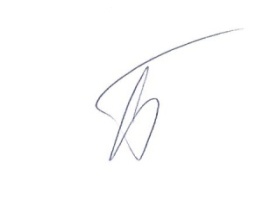 Глава Подкаменскогосельского поселения                                                                                            Д.А.Бархатова